Titel  :Amanuens XX (max 75 tecken inklusive mellanslag)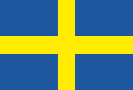 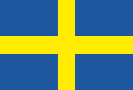 ArbetsuppgifterTips för att skriva en bra annonstext: 
Skriv kort och koncist utifrån vad som är viktigt och lockande för mottagaren (arbetsuppgifter, utmaningar, ansvar, forskningsprojektet, gruppen och avdelningen). Sätt dig in i kandidatens situation.  Se till att få sagt det viktigaste först för att fånga läsarens intresse. Skriv korta meningar då korta meningar är enklare att läsa och förstå. Men skriv inte enbart korta meningar utan variera längden, det skapar en läsvänlig rytm. Längden på texten är också viktigt då 70 % av kandidaterna läser platsannonsen i mobilen. För att spara utrymme, tänk på att inte lägga ut hela webbadresser i texten – länka istället.Vi erbjuderEn anställning på ett ledande tekniskt universitet som skapar kunskap och kompetens för en hållbar framtidEngagerade och ambitiösa kollegor samt en kreativ, internationell och dynamisk miljöFrivilligt att skriva ytterligare punkter kring vad KTH eller den specifika anställningen erbjuder eller gör oss unikaXXXXXKvalifikationerKravDu ska vara antagen till utbildning på grund- eller avancerad nivå vid KTH.Lägg till ytterligare krav vid behov.MeriterandeYtterligare kunskaper och färdigheter som är meriterande för anställningenVi kommer att lägga stor vikt vid personliga egenskaper.Fackliga representanterDu hittar kontaktuppgifter till fackliga representanter på KTH:s webbsida.AnsökanDu ansöker via KTH:s rekryteringssystem. Du som sökande har huvudansvaret för att din ansökan är komplett när den skickas in. Din kompletta ansökan ska vara KTH tillhanda senast sista dagen för ansökningsperioden.Om anställningen Instruktion:

Tidsbegränsad anställning i upp till xx mån (alt. År), med tillträde enligt överenskommelse.ÖvrigtJämställdhet, mångfald och avståndstagande från alla former av diskriminering är både en kvalitetsfråga och en självklar del av KTH:s värdegrund.För information om behandling av personuppgifter i samband med rekrytering läs mer här. Vi undanber oss direktkontakt med bemannings- och rekryteringsföretag samt försäljare avplatsannonser.Anställningsform …..Anställningens omfattning ……Antal lediga befattningar …..Land SverigePublicerat Sista ansökningsdag Länk till annons 